________________________________________________________________________ПРЕДШКОЛСКА УСТАНОВА ЗРЕЊАНИН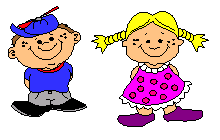 			        Караџићева 3/а, телефони: 023/561-505, 530-602, 510-147			        Деловодни број  447			        Датум:17.01.2018 г.			       Матични број :08002304			       ПИБ: 101164933			       Шифра делатности :8891На основу члана 39. и 61. Закона о јавним набавкама („Сл. гласник РС” бр. 124/2012, у даљем тексту: ЗЈН) и члана 6. Правилника о обавезним елементима конкурсне документације у поступцима јавних набавки и начину доказивања испуњености услова („Сл. гласник РС” бр. 29/2013), припремљена је:КОНКУРСНА ДОКУМЕНТАЦИЈАза јавну набавку мале вредности  -  набавка добара -  Лична заштитна средства за радникеБрој јавне набавке ЈНМВ 1.1.7/2018Зрењанин, 2018.Конкурсна документација садржи:       Конкурсна документација има 27 страницa.Процењена вредност набавке износи   1.112.500,00 динара без ПДВ-аОПШТИ ПОДАЦИ О ЈАВНОЈ НАБАВЦИ1.    Назив, адреса и интернет страница наручиоца: ПРЕДШКОЛСКА УСТАНОВА ЗРЕЊАНИН, 23000 Зрењанин, Караџићева 3а., интернет страница Наручиоца:  www.predskolskazr.edu.rs  Врста поступка: поступак јавне набавке мале вредностиПредмет јавне набавке:  набавка добара - Лична заштитна средства за радникеПоступак се спроводи ради: закључења уговора о предметној јавној набавциКонтакт: Предшколска установа Зрењанин, Зрењанин, Караџићева 3а. , Референт за јавне набавке,Горан Тодоровић 064-811-6576 e-mail: nabavkapuzr@gmail.comПОДАЦИ О ПРЕДМЕТУ ЈАВНЕ НАБАВКЕОпис предметне набавке, назив и ознака из општег речника набавке: -  добра: Лична заштитна средства за раднике      -   назив и ознака из општег речника набавке:; 18110000 радна одећа ,18810000 обућа, осим спортске и заштитне обуће3. УПУТСТВО ПОНУЂАЧИМА КАКО ДА САЧИНЕ ПОНУДУ3.1.  ПОДАЦИ О ЈЕЗИКУ НА КОЈЕМ ПОНУДА МОРА ДА БУДЕ САСТАВЉЕНАПонуда мора бити сачињена на српском језику. Уколико је одређени документ на страном језику, понуђач је дужан да поред документа на страном језику достави и превод тог документа на српски језик, који је оверен од стране овлашћеног судског тумача.3.2. ПОДНОШЕЊЕ ПОНУДЕ И ПОПУЊАВАЊЕ ОБРАЗАЦА ДАТИХ У КОНКУРСНОЈ ДОКУМЕНТАЦИЈИПонуђач понуду подноси непосредно или путем поште у затвореној коверти или кутији, затворену на начин да се приликом отварања понуда може са сигурношћу утврдити да се први пут отвара. На полеђини коверте или на кутији навести назив понуђача, адресу и телефон, као и име и презиме овлашћеног лица за контакт. У случају да понуду подноси група понуђача, на коверти је потребно назначити да се ради о групи понуђача и навести називе и адресу свих учесника у заједничкој понуди. Пожељно је да сви документи поднети у понуди буду повезани траком у целину и запечаћени, тако да се не могу накнадно убацити, одстранити или заменити појединачни листови, односно прилози, а да се видно не оштете листови или печат.Понуду доставити на адресу: Предшколска установа Зрењанин, Зрењанин23000, Караџићева 3а. са назнаком:       ,,Понуда за ЈНМВ 1.1.7/2018  - Лична заштитна средства за раднике -  НЕ ОТВАРАТИ” РОК ЗА ПОДНОШЕЊЕ ПОНУДА ЈЕ 26.01.2018 године до 11,00 часоваОТВАРАЊЕ ПОНУДА ЈЕ ИСТОГ ДАНА У  11,15 часова Обрасце дате у конкурсној документацији понуђачи треба да попуне читко, како би могла да се утврди стварна садржина понуде, а овлашћено лице понуђача исте потписује и оверава печатом. Понуда мора бити јасна и недвосмислена. Уколико понуду подноси група понуђача, обрасце из конкурсне документације могу попунити, потписати и печатом оверити сви чланови групе или чланови групе, могу овластити једног члана (носиоца посла) који ће и у име групе попунити, потписати и печатом оверити обрасце из конкурсне документације, у ком случају је то потребно дефинисати споразумом о заједничком наступу. Уколико је неопходно да понуђач исправи грешке које је направио приликом састављања понуде и попуњавања образаца из конкурсне документације, дужан је да поред такве исправке стави потпис особе или особа које су потписале образац понуде и печат понуђача.3.3.    ВАРИЈАНТЕ ПОНУДЕНије дозвољено подношење понуде са варијантама.3.4.   ИЗМЕНЕ, ДОПУНЕ И ОПОЗИВ ПОНУДЕУ року за подношење понуде понуђач може да измени, допуни или опозове своју понуду, на исти начин на који је поднео и саму понуду - непосредно или путем поште у затвореној коверти или кутији. У случају измене, допуне или опозива понуде, понуђач треба на коверти или кутији да назначи назив понуђача, адресу и телефон, као и име и презиме овлашћеног лица за контакт. У случају да је понуду поднела група понуђача, на коверти је потребно назначити да се ради о групи понуђача и навести називе и адресу свих учесника у заједничкој понуди.Измену, допуну или опозив понуде треба доставити на адресу: Предшколска установа Зрењанин,23000 Зрењанин, Караџићева 3а. са назнаком:„Измена понуде  за јавну набавку ЈН МВ 1.1.7/2018-" Лична заштитна средства за раднике " или „Допуна понуде  за јавну набавку ЈН МВ 1.1.7/2018-" Лична заштитна средства за раднике " или „Опозив понуде за јавну набавку ЈН МВ 1.1.7/2018 - " Лична заштитна средства за раднике "		Измена, допуна или опозив понуде може се доставити и непосредно у општој служби  Предшколске установе Зрењанин, Караџићева 3а.3.5. УЧЕСТВОВАЊЕ У ЗАЈЕДНИЧКОЈ ПОНУДИ ИЛИ КАО ПОДИЗВОЂАЧ	Понуђач може да поднесе само једну понуду.Понуђач који је самостално поднео понуду не може истовремено да учествује у заједничкој понуди или као подизвођач, нити исто лице може учествовати у више заједничких понуда. У супротном, такве понуде ће бити одбијене.3.6. УЧЕШЋЕ ПОДИЗВОЂАЧАУколико понуђач подноси понуду са подизвођачем, дужан је да у понуди наведе да ће извршење набавке делимично поверити подизвођачу, проценат укупне вредности набавке који ће поверити подизвођачу, као и део предмета набавке који ће извршити преко подизвођача.Проценат укупне вредности набавке који ће понуђач поверити подизвођачу не може бити већи од 50%.	Понуђач је дужан да за подизвођаче достави доказе о испуњености услова који су тражени.Понуђач је дужан да наручиоцу, на његов захтев, омогући приступ код подизвођача ради утврђивања испуњености услова.Наручилац може на захтев подизвођача и где природа предмета набавке то дозвољава пренети доспела потраживања директно подизвођачу, за део набавке која се извршава преко тог подизвођача. Пре доношења одлуке о преношењу доспелих потраживања директно подизвођачу наручилац ће омогућити добављачу да у року од 5 дана од дана добијања позива наручиоца приговори уколико потраживање није доспело. Све ово не утиче на правило да понуђач, односно добављач у потпуности одговара наручиоцу за извршење обавеза из поступка јавне набавке, односно за извршење уговорних обавеза, без обзира на број подизвођача.3.7. ПОДНОШЕЊЕ ЗАЈЕДНИЧКЕ ПОНУДЕ Понуду може поднети група понуђача.Саставни део заједничке понуде је споразум којим се понуђачи из групе међусобно и према наручиоцу обавезују на извршење јавне набавке, а који обавезно садржи податке о: 1)члану групе који ће бити носилац посла, односно који ће поднети понуду и који ће заступати групу понуђача пред наручиоцем;2) понуђачу који ће у име групе понуђача потписати уговор;3) понуђачу који ће у име групе понуђача дати тражено средство обезбеђења;4) понуђачу који ће издати рачун;5) рачуну на који ће бити извршено плаћање;6) обавезама сваког од понуђача из групе понуђача за извршење уговора.Група понуђача је дужна да достави све тражене доказе о испуњености услова који су тражени у конкурсној документацији. Понуђачи који поднесу заједничку понуду одговарају неограничено солидарно према Наручиоцу.3.8.  НАЧИН ОЗНАЧАВАЊА ПОВЕРЉИВИХ ПОДАТАКАСвака страница понуде која садржи податке који су поверљиви за понуђача треба у горњем десном углу да садржи ознаку ,,ПОВЕРЉИВО” у складу са чланом 14. ЗЈН-а.Неће се сматрати поверљивим докази о испуњености обавезних услова, цена и други подаци из понуде који су од значаја за примену елемената критеријума и рангирање понуде.Наручилац је дужан да чува као поверљиве све податке о понуђачима садржане у понуди који су посебним прописом утврђени као поверљиви и које је као такве понуђач означио у понуди.Наручилац ће одбити да да информацију која би значила повреду поверљивости података добијених у понуди.Наручилац ће чувати као пословну тајну имена заинтересованих лица, понуђача и податке о поднетим понудама до отварања понуда.3.9. ЦЕНА, ВАЛУТА И НАЧИН НА КОЈИ МОРА БИТИ НАВЕДЕНА И ИЗРАЖЕНА ЦЕНА У ПОНУДИ, КОРЕКЦИЈА ЦЕНЕ Цена и све остале вредности у понуди морају бити исказане у динарима.Цене у понуди се исказују са и без ПДВ-а, с тим што ће се приликом оцене елемента критеријума „цена“ узимати цене без ПДВ-а.Цену представља укупна цена предмета јавне набавке, рачунајући и све пратеће трошкове.3.10. ПОДАЦИ О НАДЛЕЖНИМ ОРГАНИМА ГДЕ СЕ МОГУ БЛАГОВРЕМЕНО ДОБИТИ ИСПРАВНИ ПОДАЦИ О ПОРЕСКИМ ОБАВЕЗАМА, ЗАШТИТИ ЖИВОТНЕ СРЕДИНЕ, ЗАШТИТИ ПРИ ЗАПОШЉАВАЊУ, УСЛОВИМА РАДА И СЛ. А КОЈИ СУ ВЕЗАНИ ЗА ИЗВРШЕЊЕ УГОВОРА О  ЈАВНОЈ НАБАВЦИ У СЛУЧАЈУ ЈАВНИХ НАБАВКИ КОД КОЈИХ ЈЕ ПОЗИВ ЗА ПОДНОШЕЊЕ ПОНУДЕ ОБЈАВЉЕН НА СТРАНОМ ЈЕЗИКУПодаци о пореским обавезама се могу добити у Пореској управи, Министарства финансија и привреде.Подаци о заштити животне средине се могу добити у Агенцији за заштиту животне средине и у Министарству енергетике, развоја и заштите животне средине.Подаци о заштити при запошљавању и условима рада се могу добити у Министарству рада, запошљавања и социјалне политике.3.11. ДЕФИНИСАЊЕ ПОСЕБНИХ ЗАХТЕВА, УКОЛИКО ИСТИ ПОСТОЈЕ, У ПОГЛЕДУ ЗАШТИТЕ ПОВЕРЉИВОСТИ ПОДАТАКА КОЈЕ НАРУЧИЛАЦ СТАВЉА ПОНУЂАЧИМА НА РАСПОЛАГАЊЕ, УКЉУЧУЈУЋИ И ЊИХОВЕ ПОДИЗВОЂАЧЕПодаци који се налазе у конкурсној документацији нису поверљиви.3.13. ДОДАТНЕ ИНФОРМАЦИЈЕ И ПОЈАШЊЕЊА У ВЕЗИ СА ПРИПРЕМАЊЕМ ПОНУДЕЗаинтересовано лице може, у писаном облику, тражити додатне информације или појашњења у вези са припремањем понуде, најкасније 5 (пет) дана пре истека рока за подношење понуде. Питања можете поставити на телефон 064-811-6576 или е-мејл адресу:nabavkapuzr@gmail.com Наручилац ће заинтересованом лицу у року од 3 (три) дана од дана пријема захтева, послати одговор у писаном облику и истовремено ту информацију објавити на Порталу јавних набавки и на својој интернет страници.Тражење додатних информација и појашњења телефоном није дозвољено.Комуникација се у поступку јавне набавке одвија на начин прописан чланом 20. ЗЈН-а, а то је писаним путем, односно путем поште, електронске поште или факсом.3.14. ДОДАТНА ОБЈАШЊЕЊА ОД ПОНУЂАЧА ЗА ОЦЕНУ ПОНУДА  Наручилац може у писаној форми да захтева од понуђача додатна објашњења која ће му помоћи при прегледу, вредновању и упоређивању понуда, а по писаном захтеву може да врши и контролу (увид) код понуђача, односно његовог подизвођача.  Уколико је потребно вршити додатна објашњења, наручилац ће понуђачу оставити примерени рок да поступи по позиву наручиоца, односно да омогући наручиоцу контролу (увид) код понуђача, као и код његовог подизвођача.   Уколико је потребно вршити проверу произвођачких и понуђачких референци наручилац ће понуђачу оставити рок од 5 дана од пријема писаног захтева да достави додатне доказе или разјашњења спорних референци. Уколико у остављеном року понуђач не достави додатна појашњења или додатне тражене доказе, наручилац ту референцу неће признати приликом бодовања понуда.3.15. КРИТЕРИЈУМ ЗА ОЦЕЊИВАЊЕ ПОНУДА:Критеријум за оцену понуде је најнижа понуђена цена3.16. ОБАВЕЗЕ ПОНУЂАЧА ПО ЧЛАНУ 74. СТАВ 2. И 75. СТАВ 2. ЗЈН-АПонуђач је дужан да у понуди изричито наведе да је поштовао обавезе које произлазе из важећих прописа о заштити на раду, запошљавању и условима рада, заштити животне средине, као и да гарантује да је ималац права интелектуалне својине. Образац изјаве је дат у конкурсној документацији.Накнаду за коришћење патената, као и одговорност за повреду заштићених права интелектуалне својине трећих лица сноси понуђач.3.17. ЗАХТЕВ ЗА ЗАШТИТУ ПРАВАПоступак заштите права понуђача регулисан је одредбама члана 138. - 167. ЗЈН-а.Захтев за заштиту права може да поднесе понуђач, заинтересовано лице, или пословно удружење у њихово име.Захтев за заштиту права подноси се Републичкој комисији за заштиту права у поступцима јавних набавки, а предаје наручиоцу. Примерак захтева за заштиту права подносилац истовремено доставља Републичкој комисији. Захтев за заштиту права се доставља непосредно, електронском поштом, факсом или препорученом пошиљком са повратницом.Захтев за заштиту права може се поднети у току целог поступка јавне набавке, против сваке радње наручиоца, осим ако ЗЈН-ом није другачије одређено.Захтев за заштиту права којим се оспорава врста поступка, садржина позива за подношење понуда или конкурсне документације сматраће се благовременим ако је примљен од стране наручиоца најкасније три (3) дана пре истека рока за подношење понуда, без обзира на начин достављања. У случају подношења захтева за заштиту права из става 3. овог члана долази до застоја рока за подношење понуда После доношења одлуке о додели уговора или одлуке о обустави поступка, рок за подношење захтева за заштиту права је осам (8) дана од дана пријема одлуке.Захтевом за заштиту права не могу се оспоравати радње наручиоца предузете у поступку јавне набавке ако су подносиоцу захтева били или могли бити познати разлози за његово подношење пре истека рока за подношење захтева из алинеје 6 тачке 3.17. овог Упутства, а подносилац захтева га није поднео пре истека тог рока. Ако је у истом поступку јавне набавке поново поднет захтев за заштиту права од стране истог подносиоца захтева, у том захтеву се не могу оспоравати радње наручиоца за које је подносилац захтева знао или могао знати приликом подношења претходног захтева. О поднетом захтеву за заштиту права наручилац обавештава све учеснике у поступку јавне набавке, односно објављује обавештење о поднетом захтеву на Порталу јавних набавки, најкасније у року од два дана од дана пријема захтева за заштиту права.Подносилац захтева  за заштиту права у поступку јавне набавке мале вредности  је дужан да на рачун буџета Републике Србије уплати таксу у износу од 60.000,00 динара  и то на  на број текућег  рачуна: 840-30678845-06, шифра плаћања: 153, позив на број 97 50-016, сврха уплате: Републичка административна такса са назнаком јавне набавке на коју се односи (број или друга ознака конкретне јавне набавке), корисник: буџет Републике Србије. 3.18. ЗАКЉУЧЕЊЕ УГОВОРАНаручилац ће закључити уговор о јавној набавци са понуђачем којем је додељен уговор у року од 8 дана од дана протека рока за подношење захтева за заштиту права.Уколико у року за подношење понуда пристигне само једна понуда и та понуда буде прихватљива, наручилац ће сходно члану 112. став 2. тачка 5) ЗЈН-а закључити уговор са понуђачем у року од два дана од дана када понуђач прими одлуку о додели уговора. На све што није посебно прецизирано овом конкурсном документацијом примењују се одредбе Закона о јавним набавкама ("Службени гласник РС" број 124/2012).                                   	                                                   Председник Комисијe за јавне набавкеЈН МВ бр. 1.1.7/20184. ОБРАЗАЦ ПОНУДЕПонуда бр._______ од __. __. 2018. године за добра– Лична заштитна средства за радникеТабела 1. Датум и место:				               М.П.                                                     Потпис овлашћеног лица			                                                 __________________________ ПОНУДУ ДАЈЕМ:  (заокружити начин давања понуде и уписати податке под б) или в))Табела 2_______________________							        _______________________ Напомена: - уколико има више подизвођача или учесника у заједничкој понуди него што има места у табели 2. потребно је копирати табелу 2. и попунити податке за све подизвођаче или учеснике у заједничкој понуди.-уколико група понуђача подноси заједничку понуду табелу 1. „ПОДАЦИ О ПОНУЂАЧУ“ треба са својим подацима да попуни носилац посла, док податке о осталим учесницима у заједничкој понуди  треба навести у табели 2. овог обрасца. Понуда за набавку ЈНМВ- набавка добара- Лична заштитна средства за радникеЈНМВ 1.1.7/20181.) Рок набавке радне обуће: сукцесивно, у року од годину дана од потписивања уговора2.) Важење понуде: рок важења понуде је 30 дана од дана отварања понуда3.) Рок плаћања: 45 дана од дана пријема фактуре (АВАНСНО ПЛАЋАЊЕ НИЈЕ ДОЗВОЉЕНО)4.)  Место испоруке: управна зграда Наручиоца, Караџићева 3а,ЗрењанинДатум и место:				               МП                       Потпис   овлашћеног лица_______________________					_______________________ Напомена:  - У образцу понуде потребно је попунити све ставке. - Уколико понуђачи подносе заједничку понуду, група понуђача може да се определи да образац понуде потписују и печатом оверавају сви понуђачи из групе понуђача или група понуђача може да овласти једног понуђача из групе понуђача из групе који ће потписати и печатом оверити образац понуде.- Уколико понуђач подноси понуду са подизвођачем овај образац потписују и оверавају печатом понуђач и подизвођачУСЛОВИ ЗА УЧЕШЋЕ У ПОСТУПКУ ЈАВНЕ НАБАВКЕИЗ ЧЛ. 75. И 76. ЗЈН-А И УПУТСТВО КАКО СЕ ДОКАЗУЈЕ ИСПУЊЕНОСТ ТИХ УСЛОВАПонуђач у поступку јавне набавке мора доказатиДопунске напомене:Испуњеност обавезних и додатних услова за учешће у поступку предметне јавне набавке, у складу са чл. 77. став 4. ЗЈН, понуђач доказује достављањем Изјаве о испуњености услова из члана 75. и 76. ЗЈН (Образац изјаве понуђачаје саставни део конкурсне документације), којом под пуном материјалном и кривичном одговорношћу потврђује да испуњава услове за учешће у поступку јавне набавке из чл. 75. и 76. ЗЈН, дефинисане овом конкурсном документацијом.Изјава мора да буде потписана од стране овлашћеног лица понуђача и оверена печатом. Уколико Изјаву потписује лице које није уписано у регистар као лице овлашћено за заступање, потребно је уз понуду доставити овлашћење за потписивање.Наручилац може пре доношења одлуке о додели уговора да тражи од понуђача, чија је понуда оцењена као најповољнија, да достави на увид оригинал или оверену копију свих или појединих доказа о испуњености услова.Ако понуђач у остављеном примереном року, који не може бити краћи од 5 дана, не достави на увид оригинал или оверену копију тражених доказа, наручилац ће његову понуду одбити као неприхватљиву.Понуђач није дужан да доставља на увид доказе који су јавно доступни на интернет страницама надлежних органа.ДРУГИ ДОКАЗИ И ОБРАСЦИ КОЈЕ ПОНУЂАЧ МОРА ДА ДОСТАВИ УЗ ПОНУДУ:Образац понуде Образац изјаве о независној понуди Образац изјаве о обавезама понуђача на основу члана 75. став 2. ЗЈН-а Образац изјаве о испуњености услова из члана 75. и 76. ЗЈНДОКАЗИ КОЈЕ ПОНУЂАЧИ НЕ МОРАЈУ ДА ДОСТАВЕ:Понуђачи који су регистровани у регистру који води Агенција за привредне регистре не морају да доставе доказ под бројем 1. (извод из регистра Агенције за привредне регистре), јер је то доказ који је јавно доступан на интернет страници Агенције за привредне регистре.Наручилац неће одбити понуду као неприхватљиву, уколико не садржи доказ одређен конкурсном документацијом, ако понуђач наведе у понуди интернет страницу на којој су подаци који су тражени у оквиру услова јавно доступни.Понуђач не мора да попуни образац трошкова припреме понуде, али мора да га поништи косом цртом и потпише. Документацију вратити сложену по странама уз додатак прилога где је то тражено.ГРУПА ПОНУЂАЧАУколико група понуђача поднесе заједничку понуду, сваки учесник у заједничкој понуди мора да испуњава услове наведене под редним бројем од 1. до 4. овог обрасца.ПОДИЗВОЂАЧИ Уколико понуђач подносе понуду са подизвођачем, дужан је да за подизвођача у понуди достави све доказе о испуњености услова наведених под редним бројем од 1. до 4. овог обрасца.ФОРМА ДОКАЗАДокази о испуњености услова који су тражени у овом обрасцу могу се достављати у неовереним копијама.ПРОМЕНЕПонуђач је дужан да без одлагања писмено обавести наручиоца о било којој промени у вези са испуњеношћу услова из поступка јавне набавке, која наступи до доношења одлуке, односно закључења уговора, односно током важења уговора о јавној набавци и да је документује на прописани начин.6. ИЗЈАВА ПОНУЂАЧАО ИСПУЊАВАЊУ УСЛОВА ИЗ ЧЛ. 75. И 76. ЗАКОНА У ПОСТУПКУ ЈАВНЕ НАБАВКЕ МАЛЕ ВРЕДНОСТИУ складу са чланом 77. став 4. Закона, под пуном материјалном и кривичном одговорношћу, као заступник понуђача, дајем следећу                                                                            ИЗЈАВУПонуђач   _________                                                          __________________________ (навести   назив   понуђача) у поступку  јавне  набавке  добара, број 1.1.7/2018, -__________________________________  испуњава све услове из чл. 75. и 76. Закона, односно услове дефинисане конкурсном документацијом за предметну јавну набавку.Место:                                                                                                                 Понуђач:Датум: 	                                                                                                                        ______________________7.ВРСТА, КАРАКТЕРИСТИКЕ - СПЕЦИФИКАЦИЈА И ОПИС ДОБАРАЛична заштитна средства за раднике1. Плитке заштитне ципеле израђене у складу са стандардом СРПС ЕН ИСО 20345 ниво заштите С3 СРЦЛице природна говеђа,бокс кожа,глат хидрофобирана,црне боје осим предњег дела ципеле који је израђен од синтетичке коже(у саставу: 65%полиамида и 35%полиуретана са премазом полиуретана против механичких оштећења).Дебљина коже од 1,8мм-2мм.Наизменично превијање изнад 50000 циклуса 1.Језик од вештачке коже постављене са уметнутим сунђером затворене жаба форме.Постава текстилна.Отпорност на хабање суво мин.25000,мокро мин.12000.Крагна је од природне коже,осим малог завршетка у петном делу где је уметнута вештачка кожа и крагна је постављена текстилном поставом са уграђеним сунђером.Уложна табаница је одстрањива са упијајућим својствима.Ђон двокомпонентни ПУ 100% са крампонима,профилисан,директно убризган са горњим делом обуће,антистатик,са ублаживачем удара у пети(шок апсорбер) и повишеним предњим и петним делом за заштиту од механичких оштећења.Отпорност на клизање (коефицијент трења):   керамички под са раствором детерџента:клизање пете ка напред 0,28 ; клизање предњег дела ка напред 0,32.Челични под са глицерином: клизање пете ка напред 0,13 ; клизање предњег дела ка напред 0,18.У предњем делу ципеле су ојачане заштитном капом од композитног материјала отпорним према удару и притиску мин.200 Ј.Табаница је од вишеслојног материјала са неметалним улошком за заштиту од пробијања.Отпорност према пробијању изнад 1100 Н.Везивање помоћу 5 пари отвора и синтетичких пертли.Начин израде,бризгана обућа.Доставити уз понуду:Извештај о испитивању издат од акредитоване установе са територије Србије,технички лист производа којим се доказује испуњеност тражених карактеристика,декларација о усаглашености са траженим стандардом,упутство за употребу и одржавање.2.Одело класично бело по ХАЦЦП-уБлуза је са руском крагном,копча се на 4 места дрикерима,има два унутрашња џепа при дну.Панталоне равног кроја,без џепова.У појасу је уграђена ластиш трака као и учкур помоћу којег је могуће регулисати обим струка,копчају се зипом.Материјал: за заштиту од атмосферског утицаја и прашине.Ергономска својства и обележавање према стандардима СРПС ЕН 13688.Материјал 100%памук,200г/м2(+-5%)скупљање по ширини и дужини 1% при прању на 95 степени,густина нити по основи мин 45ж/цм;прекидна сила по основи мин.76,по потки мин.40;прекидно издужење по основи мин.10,по потки мин.10;По општем захтеву стандарда СРПС ЕН ИСО 13688:2015 мора се држати нешкодљивости материјала при чему боје које ослобађају канцерогене амине не смеју бити детектоване и њихова вредност мора бити мања од 0,01мг/кг.Да би материјал био нешкодљив ПХ вредност воденог екстракта текстила мора бити већа од 3,5 и мања од 9,5.Доставити извештај акредитоване лабараторије о испитивању основног материјала и декларацију о усаглашености са упутством за употребу и одржавање.Радне мокасинеИзрађене у складу са стандардом СРПС ЕН ИСО 20347 ниво заштите О1 ФО СРЦГорњиште израђено од микро фибера-вештачка кожа.Постава од нетканог текстила.Уложна табаница одстрањива,анатомска,неткани текстил.Ђон са крампонима једнослојни ПУ 100%,флексибилан,профилисан,са шок апсорбером,директно бризган,отпоран на течна горива.Мокасине без везивања са еластичном траком у делу риса испод језика.Језик је изједна са предњим делом и нашивеном лајсном по ободу.Крагна са уграђеним сунђером у саставу лица.Израда-бризгана обућа.Доставити уз понуду:извештај о испитивању издат од акредитоване установе са територије Србије,технички лист производа којим се доказује испуњеност тражених карактеристика,декларација о усаглашености са траженим стандардом,упутство за употребу и коришћење.Заштитно одело са шоб лајсном(блуза +комбинезон)Дводелно радно одело од кепера,састоји се од блузе и панталона са трегерима,тегет боје.Блуза се затвара пластичним спиралним рајсфершлусом преко којег је нашивена заштитна лајсна која се чичак тракама спаја са предњим делом.Крагна је руска.На грудима су нашивена два џепа која се затварају патнама са чичак тракама, а у појасу се налазе два коса лајсна џепа.У бокове појаса убачен је ластиш као и у манжетне рукава.Панталоне су са пластроном  и трегерима,са нашивеним џепом с патном и чичак тракама на предњем пластрону,са два коса џепа испод појаса,и једним нашивеним позади.У леђном делу панталона у висини појаса убачен је ластиш са унутрашње стране,ушивен у тунелу(прекривен тканином).Површинска маса:250-280г/м2.Сировински састав :100%памук.Скупљање при машинском прању на 60 степени максимално 2%.Постојаност обојења на:-прање на 60 степени 4/4/4-зној(алкални+кисели) 4/4/4-отирање суво 4/4-отирање мокро 4/4-пеглање на 150степени 4/4-хемијско чишћење 4/4/4Доставити уз понуду: Извештај о испитивању тканине од које је одело израђено издат од акредитоване установе са територије Србије,декларација о усаглашености,упутство за употрбу и одржавање.Зимска јакна са рукавима на скидањеЈакна је равног кроја,закопчава се рајсфершлусом и нашивен појас са ластишом са стране.Рукави су на скидање.Има класичну крагну и манжетну на крајевима рукава,са ластишом унутра.Нашивени џепови од којих су два у грудном делу,који се затварају рајсфершлусом и два коса у пределу струка.Јакна има уложак од кофлина са дуплом поставом од полиестера,са блокадом 150г који је фиксиран.Материјал : За заштиту од атмосферских утицаја и прашине.Ергономска својства и обележавање према стандардима СРПС ЕН 13688.Материјал 100% памук,200г/м2(+-5%),скупљање по ширини и дужини 1%при прању на 95 степени,густина нити по основу мин 45 ж/цм,прекидна сила по основи мин.76,по потки мин.40,прекидно издужење по основи мин10,по потки мин.10.По општем захтеву стандарда СРПС ЕН ИСО 13688:2015 мора се држати нешкодљивости материјала при чему боје које се ослобађају канцерогене амине не смеју бити детектоване и њихова вредност мора бити мања од 0,01мг/кг.Да би материјал био нешкодљив ПХ вредност воденог екстракта текстила мора бити већа од 3,5 и мања од 9,5.Доставити извештај акредитоване лабараторије о испитивању основног материјала и декларацију о усаглшеношћу са упутством за употрбу и одржавање.Прслук бели по ХЦЦПЗаштитни прслук,бели по ХЦЦП,памук 100%,без рукава са штепованим 150г/м2 кофлином.Материјал: За заштиту од атмосферских утицаја и прашине.Ергономска својства и обележавање према стандардима СРПС ЕН 13688.Материјал 100%памук,200г/м2(+-5%),скупљање по ширини и дужини 1%при прању на 95 степени,густина нити по основи мин45ж/цм,по потки мин 20ж/цм,прекидна сила по основи  мин 76 по потки мин 40,прекидно издужење по основи мин 10,по потки мин 10.По општем захтеву стандарда СРПС ЕН ИСО 13688:2015 мора се држати нешкодљивости материјала при чему боје које ослобађају канцерогене амине не смеју бити детектоване и њихова вредност мора бити мања од 0,01мг/кг.Да би материјал био нешкодљив ПХ вредност воденог екстракта текстила мора бити већа од 3,5 и мања од 9,5.Доставити извештај акредитоване лабараторије о испитивању основног материјала и декларацију о усаглшеношћу са упутством за употрбу и одржавање.Мајица 100% памук,беле бојеМајица сировинског састава 100% памук.Површинска маса 155-165 гр/м2.Скупљање при прању на 40 степени по дужини и ширини максимално 2%.Доставити уз понуду: Извештај о испитивању тканине од које је мајица израђена издат од акредитоване установе са територије Србије,декларација о усаглашености,упутство за употребу и одржавање.Мајица „О“изрез дугих рукава,беле бојеМајица сировинског састава 100% памук.Површинска маса 155-165гр/м2.Скупљање при прању на 40 степени по дужини и ширини максимално 2%.Доставити уз понуду: Извештај о испитивању тканине од које је мајица израђена издат од акредитоване установе са територије Србије,декларација о усаглашености,упутство за употребу и одржавање.Заштитна ПВЦ кецељаИзрађена у складу са стандардом СРПС ЕН 14605 ниво заштите тип 4 (ПБ).Радна кецеља од поливинилхлорида са најлонским трегерима димензије мин 80*110 цм,отпорна је на растворе киселина и база као и на уље,маст и масноће.Доставити уз понуду:Сертификат о прегледу типа издат од акредитоване установе са територије Србије,технички лист производа којим се доказује испуњеност тражених карактеристика ,декларација о усаглашености са траженим стандардом,упутство за употребу и одржавање.Папуче кожне са масажним геломСировински састав:-Лице од природне коже        -Табаница од коже са коригованим лицем-Међуслој од меморијске пене      -Ђон од полиуретанаПостојаност обојења према трљању СРПС ЕН ИСО 11640:2014Ацетат 4,Памук 4 .Полиамид 4,Полиестер 4,Акрил 4,Вуна 4 ,Промена 48. ОБРАЗАЦ ТРОШКОВА ПРИПРЕМЕ ПОНУДЕУ овом обрасцу понуђач може да искаже трошкове припреме понуде који се састоје од трошкова израде узорка или модела, ако су израђени у складу са техничким спецификацијама наручиоца и трошкова прибављања средства обезбеђења.Ако поступак јавне набавке буде обустављен из разлога који су на страни наручиоца, наручилац је, сходно члану 88. став 3. ЗЈН-а, дужан да понуђачу надокнади трошкове израде узорка или модела, ако су израђени у складу са техничким спецификацијама наручиоца и трошкове прибављања средства обезбеђења, под условом да је понуђач тражио накнаду тих трошкова у својој понуди.Наручилац задржава право да изврши контролу исказаних трошкова увидом у фактуре и друге релевантне доказе.Датум 					                                Понуђач_____________________________			                              ____________________________М. П.9.ОБРАЗАЦ ИЗЈАВЕ О НЕЗАВИСНОЈ ПОНУДИНа основу члана 26. Закона о јавним набавкама ("Службени гласник РС" број 124/2012)_________________________________________________________________________________________________(навести назив и адресу понуђача)даје следећу изјаву:И З Ј А В АПод пуном материјалном и кривичном одговорношћу ПОТВРЂУЈЕМ да сам понуду поднео независно, без договора са другим понуђачима или заинтересованим лицима.          Датум 		                                  Понуђач________________                                               М.П.                                       __________________10. ОБРАЗАЦ ИЗЈАВЕ О ОБАВЕЗАМА ПОНУЂАЧА НА ОСНОВУ ЧЛ. 75. СТАВ 2. ЗЈН-АНа основу члана 75. став 2. Закона о јавним набавкама("Службени гласник РС" број 124/2012)__________________________________________________________________________________________________ (навести назив и адресу понуђача)даје следећу изјаву:ИЗЈАВАПоштовао сам обавезе које произлазе из важећих прописа о заштити на раду, запошљавању и условима рада, заштити животне средине и гарантујем да сам ималац права интелектуалне својине.Место и датум                                                                              Потпис овлашћеног лица                                                                                                                         понуђача   ________________________                                           М.П.                                                                                                                                                                __________________Број : Дана:               2018.
                                                    11.МОДЕЛ  У  Г  О  В  О  Р А  	Предшколска установа Зрењанин, Зрењанин, Караџићева 3а, коју заступа директор Владимир Петровић,  МБ 080023043, ПИБ 101164933, који се води код УЗТ  као Наручиоца  (у даљем тексту Наручилац) с једне стране и	_______________________________________, кога заступа _______________________директор, МБ __________________________ПИБ ________________________, шифра делатности _____________________ ,ТР бр. ________________________ код банке  ____________________  као Добављач ( у даљем тексту Добављач) с друге стране	закључили су дана.__.__.2018. у Зрењанину следећи У  Г  О  В  О  Р  о  додели  јавне набавке мале вредности набавка добара Лична заштитна средства за раднике:, Члан 1.Овим Уговором Наручилац поверава Добављачу _______________________________________________________ у Зрењанину, набавку предметних добара.Овај Уговор се закључује на основу понуде Добављача број ____/___.  од __.__.2018.г., која је као најповољнија прихваћена у спроведеном поступку јавне набавке мале вредности од стране Наручиоца бр. ЈНМВ 1.1.7 /2018 од __.__.2018.године.Предмет овог уговора је купопродаја добара - ________________________. Добра из става 1. морају одговарати у свему, понуди Добављача бр. ____/___.  од __.__.2018.г., и важећим прописима, стандардима и нормативима за ову врсту добара.(Mесто за спецификацију)___________________________________________________________.Члан 2.Уговорне стране сагласно пoтврђују да је уговорена цена, према спецификацији из чл. 1. овог уговора за целокупну уговорену количину добара која се набављају по овом уговору без обрачунатога ПДВ-а __________________________. Цена која ће бити фактурисана обрачунава се применом одговарајуће стопе ПДВ-а који износи ______________________ динара (Словима: _________________) односно за целокупну уговорену количину добара, са обрачунатим ПДВ-ом износи _______________________динара. 	Цену става 2. овога члана уговора чине сви зависни трошкови (царина, транспорт, осигурање, ПДВ), који трошкови падају на терет Добављача.Наручилац се обавезује да изврши плаћање у року од 45 дана од дана пријема фактуре Добављача, у корист текућег рачуна број: _____________ који се води код _________________________.Обавезе које доспевају у наредној буџетској  години  биће реализоване највише до износа средстава која ће им за ту намену бити одобрена у тој буџетској години.Члан 3.      Уговорне стране сагласно утврђују да корекција уговорене цене добара која је предмет овог уговора, није дозвољена у првих тридесет (30) дана, од дана отварања понуда, односно за време опције понуде.	Наручилац признаје право Добављачу на корекцију цене добра дефинисане овим уговором, након рока из ст. 1. овог члана уговора. У складу са чланом 115. Закона о јавним набавкама, уговорне стране могу тражити промену цена предметних добара уколико на тржишту дође до њихове осетније промене, о чему је уговорна страна која захтева промену цена дужна да достави валидан и релевантан доказ другој уговорној страни.Промена цена може бити одобрена само у случају да је условљена објективним околностима које утичу на целокупно тржиште предметних добара, тј. на све потенцијалне добављаче. Под наведеним објективним околностима сматраће се промена индекса потрошачких цена за више од 5% у односу на дан закључења Уговора (према званичним податцима Републичког завода за статистику).Промена цена може бити захтевана највише до висине процента промене потрошачких цена. Цене из члана 2. Овог Уговора могу се мењати искључиво уз писану сагласност уговорних страна. Писана сагласност за промену цена доставља се у року од седам дана од дана пријема захтева за промену цена.У случају обостране сагласности, биће сачињен анекс Уговора.Члан 4.Добављач се обавезује да испоручи уговорену количину добара која су предмет овога уговора у свему према условима из његове Понуде бр. ________/ од __.__.2018. године. Добављач је обавезан да испоруку добара врши сукцесивно према динамици, количини и спецификацији коју одређује Наручилац.Сматра се да је извршена адекватна испорука када овлашћено лице Наручиоца у месту испоруке изврши квалитативан пријем, што се потврђује записником, који потписују присутна овлашћена лица Добављача и Наручиоца. Трошкови превоза до Наручиоца падају на терет Добављача. 	Добављач се обавезује да предметна добра испоручи у управну зграду Предшколске установе Зрењанин,Караџићева 3а,Зрењанин.Члан 5.Овај Уговор се закључује на одређено време и производи потпуно правно дејство у року једне (1) године, рачунајући од дана његовог закључења. Обавезе које доспевају у наредној буџетској  години  биће реализоване највише до износа средстава која ће им за ту намену бити одобрена у тој буџетској години.Члан 6.              Добављач се обавезује да у року који не може бити дужи од три (3) дана, рачунајући од дана настанка какве статусне промене или промене идентитета, обавести Наручиоца о свакој промени података - назив фирме, адреса седишта, број рачуна, ПИБ, матични број итд. У случају непоштовања ове одредбе уговора, Добављач одговара за штету коју Наручилац претрпи због непоштовања ове уговорне одредбе.Члан 7.На све што није предвиђено овим Уговором непосредно ће се примењивати одредбе позитивних прописа. Члан 8.Све спорове из овог Уговора уговорне стране ће решавати споразумно.У случају судског спора надлежан је Суд у Зрењанину.Члан 9.Овај Уговор је сачињен у 4 (четири) истоветних примерака за сваку уговорну страну по 2 (два) примерка.            За Добављача					                                                За Наручиоца				                   					                                                   Директор                                                                                                   Директор                                                                                                      Предшколске установе Зрењанин                                                                                                                 Владимир Петровић    1.ОПШТЕ ПОДАТКЕ О ЈАВНОЈ НАБАВЦИ2.ПОДАТКЕ О ПРЕДМЕТУ ЈАВНЕ НАБАВКЕ3.УПУТСТВО ПОНУЂАЧИМА КАКО ДА САЧИНЕ ПОНУДУ 4.ОБРАЗАЦ ПОНУДЕ 5.УСЛОВЕ ЗА УЧЕШЋЕ У ПОСТУПКУ ЈАВНЕ НАБАВКЕ ИЗ ЧЛАНА 75. И 76. ЗЈН-А И УПУТСТВО КАКО СЕ ДОКАЗУЈЕ ИСПУЊЕНОСТ ТИХ УСЛОВА6.ИЗЈАВА ПОНУЂАЧА О ИСПУЊЕНОСТИ УСЛОВА ИЗ ЧЛАНОВА 75. И 76. ЗАКОНА О ЈАВНИМ НАБАВКАМА МАЛЕ ВРЕДНОСТИ7.ВРСТА, ТЕХНИЧКЕ КАРАКТЕРИСТИКЕ (СПЕЦИФИКАЦИЈЕ), КВАЛИТЕТ, КОЛИЧИНУ И ОПИС ДОБАРА8.ОБРАЗАЦ ТРОШКОВА ПРИПРЕМЕ ПОНУДЕ9.ОБРАЗАЦ ИЗЈАВЕ О НЕЗАВИСНОЈ ПОНУДИ10.ОБРАЗАЦ ИЗЈАВЕ О ОБАВЕЗАМА ПОНУЂАЧА НА ОСНОВУ ЧЛАНА 75. СТАВ 2. ЗЈН-А11.МОДЕЛ УГОВОРА                            ПОДАЦИ О ПОНУЂАЧУ                                        (ИСПУНИТИ)Назив понуђача:Наслов и седиште понуђача (комплетна адреса):Одговорна особа (потписник уговора):Особа за контакт:Телефон:Телефакс:Електронска пошта (е-маил адреса):Текући рачун понуђача:Пословна банка:Матични број понуђача:Порески идентификациони број понуђача (ПИБ):ПДВ број понуђача:Шифра делатности:А) САМОСТАЛНОА) САМОСТАЛНОА) САМОСТАЛНОБ) СА ПОДИЗВОЂАЧЕМБ) СА ПОДИЗВОЂАЧЕМБ) СА ПОДИЗВОЂАЧЕМ1)Назив подизвођача:Адреса:Матични број:Порески идентификациони број:Име особе за контакт:Проценат укупне вредности набавке који ће извршити подизвођач:Део предмета набавке који ће извршити подизвођач:В) КАО ЗАЈЕДНИЧКУ ПОНУДУВ) КАО ЗАЈЕДНИЧКУ ПОНУДУВ) КАО ЗАЈЕДНИЧКУ ПОНУДУ1)Назив учесника у заједничкој понуди:Адреса:Матични број:Порески идентификациони број:Име особе за контакт:р.б.предмет јавне набавкестопаПДВизносПДВукупан износ без ПДВукупан износ са ПДВ1.Лична заштитна средства за раднике укупно: укупно: укупно: Р.б.Услови:Докази:Број документаДатум издавања Издат од стране 1.Да је регистрован код надлежног органа, односно уписан у одговарајући регистар- ПРАВНО ЛИЦЕ: Извод из регистра Агенције за привредне регистре, односно извод из регистра надлежног Привредног суда - ПРЕДУЗЕТНИК: Извод из регистра Агенције за привредне регистре, Напомена: У случају да понуду подноси група понуђача, овај доказ доставити за сваког учесника из групеУ случају да понуђач подноси понуду са подизвођачем, овај доказ доставити и за подизвођача (ако је више подизвођача доставити за сваког од њих)2.Да он и његов законски заступник нису осуђивани за неко од кривичних дела као чланови организоване криминалне групе, да нису осуђивани за кривична дела против привреде, кривична дела против животне средине, кривично дело примања или давања мита, кривично дело преваре- ЗАКОНСКИ ЗАСТУПНИК, ФИЗИЧКО ЛИЦЕ И ПРЕДУЗЕТНИК: Извод из казнене евиденције, односно уверење оне полицијске управе Министарства унутрашњих послова где је пребивалиште лица, да није осуђиван за неко од кривичних дела као члан организоване криминалне групе, да није осуђиван за кривична дела против привреде, кривична дела против заштите животне средине, кривично дело примања или давања мита, кривично дело преваре-ПРАВНО ЛИЦЕ: Уверење првостепеног суда на чијем подручју је седиште домаћег правног лица, односно седиште представништва или огранка страног правног лица, да није осуђивано за неко од кривичних дела као члан организоване криминалне групе, да није осуђивано за неко од кривичних дела против привреде, кривична дела против заштите животне средине, кривично дело примања или давања мита, кривично дело преваре. За побројана кривична дела првостепени судови, чије је уверење потребно доставити, су: Основни суд на чијем подручју је седиште правног лица,Виши суд на чијем подручју је седиште правног лица,Виши суд у Београду да није осуђиван за неко од кривичних дела као члан организоване криминалне групе“Напомена: У случају да понуду подноси правно лице потребно је доставити овај доказ и за правно лице и за законског заступникаУ случају да правно лице има више законских заступника, ове доказе доставити за сваког од њихУ случају да понуду подноси група понуђача, ове доказе доставити за сваког учесника из групеУ случају да понуђач подноси понуду са подизвођачем, ове доказе доставити и за подизвођача (ако је више подизвођача доставити за сваког од њих)Ови докази не могу бити старији од два месеца пре отварања понуда.3.Да му није изречена мера забране обављања делатности, која је на снази у време објављивања позива за подношење понуда- ПРАВНО ЛИЦЕ: Потврде привредног и прекршајног суда да му није изречена мера забране обављања делатности, или потврда Агенције за привредне регистре да код овог органа није регистровано, да му је као привредном друштву изречена мера забране обављања делатности- ПРЕДУЗЕТНИК: Потврда прекршајног суда да му није изречена мера забране обављања делатности или потврда Агенције за привредне регистре да код овог органа није регистровано, да му је као привредном субјекту изречена мера забране обављања делатности-ФИЗИЧКО ЛИЦЕ: Потврда прекршајног суда да му није изречена мера забране обављања одређених пословаНапомена:У случају да понуду подноси група понуђача, овај доказ доставити за сваког учесника из групеУ случају да понуђач подноси понуду са подизвођачем, ове доказе доставити и за подизвођача (ако је више подизвођача доставити за сваког од њих)Потврде морају бити издате након објављивања позива за подношење понуда на Порталу јавних набавки. 4.Да је измирио доспеле порезе, доприносе и друге јавне дажбине у складу са прописима Републике Србије или стране државе када има седиште на њеној територији- ПРАВНО ЛИЦЕ, ПРЕДУЗЕТНИК, ФИЗИЧКО ЛИЦЕ: 1.Уверење Пореске управе Министарства финансија и привреде да је измирио доспеле порезе и доприносе и2. Уверење Управе јавних прихода града, односно општине да је измирио обавезе по основу изворних локалних јавних прихода Напомена: Уколико је понуђач у поступку приватизације, уместо 2 горе наведена доказа треба доставити уверење Агенције за приватизацију да се налази у поступку приватизацијеУ случају да понуду подноси група понуђача, ове доказе доставити за сваког учесника из групеУ случају да понуђач подноси понуду са подизвођачем, ове доказе доставити и за подизвођача (ако је више подизвођача доставити за сваког од њих)Ова уверења не могу бити старија од два месеца пре отварања понуда5.Да располаже неопходним финансијским капацитетом: 1) да понуђач у пословној  2015. и 2016. години није исказао губитак у пословању 2) да у задњих шест месеци од објављивања позива за подношење понуда на Порталу јавних набавки  није био у блокади.Извештај о бонитету за јавне набавке БОН-ЈН Агенције за привредне регистре, Регистар финансијских извештаја и података о бонитету правних лица и предузетника, који садржи сажети биланс стања и успеха, показатеље за оцену бонитета за  2015. и 2016. годину, као и податке о данима неликвидности.Потврда Народне банке Србије да понуђач у задњих шест месеци  пре  објављивања позива за подношење понуда на Порталу јавних набавки није био у блокадиНапомена: Уколико Извештај о бонитету БОН-ЈН садржи податке о блокади за последњих 6 месеци, није неопходно достављати посебан доказ о блокади. У случају да понуду подноси група понуђача, услов из тачке 1. (пословни приход) група понуђача испуњава заједно, те је потребно доставити тражене доказе за чланове групе који испуњавају тражени услов. У случају да понуду подноси група понуђача, доказ за услов из тачке 2. и 3. (да није било губитка, да није био у блокади) доставити за све чланове групе .У случају да понуђач подноси понуду са подизвођачем, овај доказ не треба доставити за подизвођача.Потврде морају бити издате након објављивања позива за подношење понуда на Порталу јавних набавки6.Допунски услови: Пословни, технички и кадровски капацитети:-да је понуђач у претходној пословној години испоручио добра која су предмет набавке најмање у двострукој вредности укупне  цене за одређену партију у овој јавној набавци-да располаже возилом за испоруку предметних делова-да пре достављања понуде понуђач има минумум 2 запослена на неодређено времеРед.бр.НАЗИВ ПРОИЗВОДАјед.мереколколколЦена безпдв  1/1Цена безпдв  1/1Цена безпдв  1/1Цена сапдв  1/1Цена сапдв  1/1пдв  1/1пдв  1/1Укупна вредностбез пдв-аУкупна вредностбез пдв-аУкупна вредностса пдв-омУкупна вредностса пдв-ом      1.Плитке заштитне ципелепар1515152.Одело класично бело по ХАЦЦП-укомком403.Радне мокасинепарпар404.Заштитно одело са шоб лајсном(блуза +комбинезон)комком155.Зимска јакна са рукавима на скидањекомком156.Прслук бели по ХЦЦПкомком257.Мајица 100% памук,беле бојекомком408.Мајица „О“изрез дугих рукава,беле бојекомком409.Заштитна ПВЦ кецељакомком4010.Папуче кожне са масажним геломпарпар250Врста трошковаИзнос трошкова1.2.3.4.5.